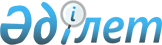 Об установлении публичного сервитута товариществу с ограниченной ответственностью "Ганимед Азия""Постановление акимата Ерейментауского района Акмолинской области от 1 марта 2024 года № а-2/61
      В соответствии с Земельным кодексом Республики Казахстан, подпунктом 10) пункта 1 статьи 31 Закона Республики Казахстан "О местном государственном управлении и самоуправлении в Республике Казахстан", на основании лицензии на разведку твердых полезных ископаемых от 21 декабря 2020 года № 1080-EL акимат Ерейментауского района ПОСТАНОВЛЯЕТ:
      1. Установить публичный сервитут на земельные участки общей площадью 27,0 гектар сроком до 21 декабря 2026 года, без изъятия земельных участков у землепользователей для проведения операций по разведке твердых полезных ископаемых расположенных в административных границах Койтасского сельского округа Ерейментауского района, товариществу с ограниченной ответственностью "Ганимед Азия", согласно приложению к настоящему постановлению.
      2. Товариществу с ограниченной ответственностью "Ганимед Азия":
      1) соблюдать требования законодательства Республики Казахстан при использовании земельных участков в целях проведения операций по разведке твердых полезных ископаемых;
      2) по окончании работ, привести нарушенные земельные участки в состояние пригодное для дальнейшего использование по прямому назначению.
      3. Контроль за исполнением настоящего постановления возложить на курирующего заместителя акима района.
      4. Настоящее постановление вводится в действие по истечении десяти календарных дней после дня его первого официального опубликования. Земельные участки, расположенные в административных границах Койтасского сельского округа Ерейментауского района на которые устанавливается публичный сервитут в целях проведения операций по разведке твердых полезных ископаемых
					© 2012. РГП на ПХВ «Институт законодательства и правовой информации Республики Казахстан» Министерства юстиции Республики Казахстан
				
      Аким района 

Н.Мукатов
Приложение к постановлению
акимата Ерейментауского района
от "01" марта 2024 года
№ а-2/61
№
Кадастровый номер
Землепользователь
Местонахождение
земельного участка
Земли, обременяемые публичным сервитутом, гектар
Категория земель
1
01-006-022-734
ТОО "Agro Innova"
в административных 
границах Койтасского сельского округа
9,0
земли сельскохозяйственного назначения
2
01-006-022-757
Алдибеков Зейнилкабиден Мейрамович 
в административных 
границах Койтасского сельского округа
18,0
земли сельскохозяйственного назначения
Всего
Всего
27,0